MĚSTO NOVÝ JIČÍNZastupitelstvo města Nový JičínObecně závazná vyhláška města Nový Jičíno místním poplatku za užívání veřejného prostranstvíZastupitelstvo města Nový Jičín se na svém zasedání dne 11. 12. 2023 usnesením č. 253/7Z/2023 usneslo vydat na základě § 14 zákona č. 565/1990 Sb., o místních poplatcích, ve znění pozdějších předpisů (dále jen „zákon o místních poplatcích“), a v souladu s § 10 písm. d) a § 84 odst. 2 písm. h) zákona č. 128/2000 Sb., o obcích (obecní zřízení), ve znění pozdějších předpisů, tuto obecně závaznou vyhlášku (dále jen „tato vyhláška“):Čl. 1Úvodní ustanoveníMěsto Nový Jičín touto vyhláškou zavádí místní poplatek za užívání veřejného prostranství (dále jen „poplatek“).Správcem poplatku je Městský úřad Nový Jičín.Čl. 2Předmět poplatku a poplatníkPoplatek za užívání veřejného prostranství se vybírá za zvláštní užívání veřejného prostranství, kterým se rozumí provádění výkopových prací, umístění dočasných staveb a zařízení sloužících pro poskytování prodeje a služeb, pro umístění stavebních nebo reklamních zařízení, zařízení cirkusů, lunaparků a jiných obdobných atrakcí, umístění skládek a užívání tohoto prostranství pro kulturní, sportovní a reklamní akce nebo potřeby tvorby filmových a televizních děl.Poplatek za užívání veřejného prostranství platí fyzické i právnické osoby, které užívají veřejné prostranství způsobem uvedeným v odstavci 1 (dále jen „poplatník“). Čl. 3Veřejné prostranstvíVeřejným prostranstvím jsou všechna náměstí, ulice, tržiště, chodníky, veřejná zeleň,                
parky a další prostory přístupné každému bez omezení, tedy sloužící obecnému užívání, a to bez ohledu na vlastnictví k tomuto prostoru.Veřejná prostranství na území města Nový Jičín, jejichž zvláštní užívání dle čl. 2, 
odst. 1 této vyhlášky je předmětem výběru místního poplatku, jsou určena a graficky znázorněna v příloze č. 1 Nový Jičín – část Nový Jičín, č. 2a Nový Jičín - část Žilina a Loučka (zpevněné plochy), č. 2b Nový Jičín – část Žilina (zelené plochy), č. 2c Nový Jičín - část Loučka (zelené plochy), č. 3a Nový Jičín – část Bludovice (zpevněné plochy), č. 3b Nový Jičín – část Bludovice (zelené plochy), č. 4a Nový Jičín - část Kojetín (zpevněné plochy), č. 4b Nový Jičín – část Kojetín (zelené plochy), č. 5a Nový Jičín – část Straník (zpevněné plochy), č. 5b Nový Jičín – část Straník (zelené plochy). Tyto přílohy tvoří nedílnou součást této vyhlášky.Čl. 4Ohlašovací povinnostPoplatník je povinen podat ohlášení zvláštního užívání veřejného prostranství správci poplatku nejpozději 15 dnů před zahájením takového užívání. V případě užívání veřejného prostranství po dobu kratší než 5 dnů je poplatník povinen splnit ohlašovací povinnost nejpozději 3 dny před zahájením takového užívání. Jde-li o zpoplatněné užívání veřejného prostranství z důvodu odstraňování havárie inženýrských sítí, je poplatník povinen ohlásit správci poplatku toto užívání v den zahájení takového užívání, nejpozději však v následující den. Pokud tento den připadne na sobotu, neděli nebo státem uznaný svátek, je poplatník povinen splnit ohlašovací povinnost nejblíže následující pracovní den.Údaje uváděné v ohlášení upravuje zákon.Dojde-li ke změně údajů uvedených v ohlášení, je poplatník povinen tuto změnu oznámit do 15 dnů ode dne, kdy nastala.Čl. 5Sazba poplatkuSazba poplatku za každý i započatý m2 užívaného veřejného prostranství a každý i započatý den užívání činí:za provádění výkopových prací	10 Kč, za umístění dočasných staveb a zařízení sloužících pro poskytování služeb       (např. restaurační zahrádka)	1 Kč,za umístění reklamního zařízení do výměry 	5 Kč,za umístění reklamního zařízení o výměře větší než 	10 Kč,za umístění stavebního zařízení	10 Kč, za umístění skládek	5 Kč, za umístění zařízení cirkusů	0,20 Kč,za užívání pro kulturní a sportovní akce	2 Kč,za užívání pro reklamní akce	10 Kč,za užívání pro potřeby tvorby filmových a televizních děl	10 Kč.Sazba poplatku za každý i započatý m2 užívaného veřejného prostranství a každý i započatý den užívání spočívajícího v umístění zařízení lunaparků a jiných obdobných atrakcí činí:při výměře užívaného veřejného prostranství do  (včetně)	1 Kč, při výměře užívaného veřejného prostranství nad 100 m2	1,50 Kč. Sazba poplatku za každý i započatý m2 užívaného veřejného prostranství a každý i započatý den užívání spočívajícího v umístění zařízení sloužícího pro poskytování prodeje (prodejní zařízení, např. prodejní pult nebo prodejní stánek) činí:při prodeji zemědělských produktů a jiných potravinářských výrobků	30 Kč,při prodeji jiného zboží než je uvedeno v písm. a)	60 Kč.Paušální sazba poplatku za umístění zařízení sloužícího pro poskytování prodeje (prodejní zařízení, např. prodejní pult nebo prodejní stánek) činí:3.000 Kč ročně za každý i započatý m2 při prodeji zemědělských produktů a jiných potravinářských výrobků,5.000 Kč ročně za každý i započatý m2 při prodeji jiného zboží než je uvedeno v písm. a).Paušální sazba poplatku za umístění reklamního zařízení činí:900 Kč ročně, pokud výměra veřejného prostranství zabraného tímto zařízením nepřesahuje ,1.600 Kč ročně za každý i započatý m2, pokud výměra veřejného prostranství zabraného tímto zařízením přesahuje .Pokud způsob užívání téhož veřejného prostranství lze zařadit pod více titulů s rozdílnými sazbami, platí se poplatek podle titulu s nejvyšší sazbou poplatku.Volbu placení poplatku paušální částkou včetně výběru varianty paušální částky sdělí poplatník správci poplatku v rámci ohlášení dle čl. 4 odst. 1 vyhlášky.Čl. 6Splatnost poplatkuPoplatek, jehož výše je stanovena denní sazbou (čl. 5 odst. 1, 2 a 3), je splatný do 15 dnů ode dne ukončení užívání veřejného prostranství, a to za celou dobu užívání.Poplatek, jehož výše je stanovena denní sazbou (čl. 5 odst. 1,2 a 3), a při užívání veřejného prostranství po dobu minimálně 12 kalendářních měsíců, je poplatek splatný ve splátkách vždy k 15. dni po uplynutí 12 kalendářních měsíců užívání, přičemž poslední splátka je pak splatná k 15. dni po skončení užívání.Poplatek, jehož výše je stanovena roční paušální sazbou (čl. 5 odst. 4, 5), je splatný do 30 dnů od zahájení užívání.Připadne-li konec lhůty splatnosti na sobotu, neděli nebo státem uznaný svátek, je dnem, ve kterém je poplatník povinen svoji povinnost splnit, nejblíže následující pracovní den.Čl. 7OsvobozeníPoplatek se neplatí z akcí pořádaných na veřejném prostranství, jejichž celý výtěžek je odveden na charitativní a veřejně prospěšné účely.Od poplatku se dále osvobozuje:užívání veřejného prostranství městem Nový Jičín nebo příspěvkovou organizací městem zřízenou,užívání veřejného prostranství k umístění prodejního zařízení, kdy je na místě předváděna také rukodělná nebo umělecká výroba prodávaného zboží (např. hrnčíři, skláři, kováři, řezbáři, košíkáři a jiní výrobci proutěného zboží, výtvarníci, výrobci výšivek či krajek),užívání veřejného prostranství při provádění výkopových prací, umístění stavebního zařízení a umístění skládek po dobu, po kterou bylo přerušeno z důvodu výskytu chráněných druhů rostlin a živočichů,užívání veřejného prostranství za účelem umístění stavebních zařízení, skládek a provádění výkopových prací (vyjma inženýrských sítí) související s realizací oprav či technického zhodnocení budov  po dobu prvních 60 dnů,užívání veřejného prostranství vlastníkem, vypůjčitelem, nájemcem a pachtýřem pozemku,užívání veřejného prostranství za účelem umístění skládek (mimo skládek odpadu), nebo výkopových prací nepřesáhne-li doba užívání 2 dnů.V případě, že poplatník nesplní povinnost ohlásit údaj rozhodný pro osvobození ve lhůtách stanovených touto vyhláškou nebo zákonem, nárok na osvobození zaniká.Čl. 8Přechodné a zrušovací ustanoveníZrušuje se obecně závazná vyhláška č. 3/2022 o místním poplatku za užívání veřejného prostranství, ze dne 14. 3. 2022.Poplatkové povinnosti vzniklé před nabytím účinnosti této vyhlášky se posuzují podle dosavadních právních předpisů.Čl. 9ÚčinnostTato vyhláška nabývá účinnosti dnem 1. 1. 2024. .............................................	..........................................JUDr. Václav Dobrozemský v.r.                                          Mgr. Stanislav Kopecký v.r.           místostarosta	starostaPříloha č. 1 k obecně závazné vyhlášce města Nový Jičín o místním poplatku za užívání veřejného prostranství(veřejná prostranství v Novém Jičíně, část Nový Jičín)Veřejnými prostranstvími jsou tyto ulice a náměstí včetně chodníků k nim přilehlých a ploch uliční, sídlištní a parkové veřejné zeleně v Novém Jičíně, část Nový Jičín:28. října			Křižíkova			Štursova5. května			Křížkovského nám.		TolstéhoAnenská			Lesní				TrlicovaB. Martinů			Lidická				TyršovaB. Němcové			Luční				U GrassmankyBezručova			Lužická			U JičínkyBoženy Benešové		M. Baláše			U StadionuBratří Jaroňků			Máchova			ÚprkovaBrožíkova			Malé náměstí			ÚzkáBudovatelů			Masarykovo nám. 		V. PolákaBulharská			Mendelova			ValašskáDerkova			Msgr. Šrámka			VančurovaDivadelní			Myslbekova			VrchlickéhoDlouhá				Na Prachárně			WolkerovaDobrovského			Na Stráni			ZborovskáDolní brána 			Na Valech			ŽerotínovaDostála Bystřiny		Nábřežní			ŽilinskáDostojevského		Nádražní			ŽižkovaDvořákova			NerudovaFibichovo nám.		NovellaraGen. Hlaďo			NovosadyGregorova			PalackéhoHavlíčova			Pod LipamiHoblíkova			Pod SkalkouHřbitovní			PoděbradovaHusova			PropojovacíJanáčkovy sady		Protifaš. bojovníkůJeremenkova			PřemyslovcůJiráskova			PurkyňovaJosefa Hory			Resslova včetně Městské tržniceJubilejní			RevolučníJugoslávská			RiegrovaJungmannova			RybníčkyK Archivu			SkalkyK Nemocnici			SlezskáK. Schwarze			SlovanskáK Šatlavě			Smetanovy sadyK. Čapka			SokolovskáKarla Kryla			SportovníKollárova			SuvorovovaKomenského			Svatopluka ČechaKostelní			Svojsíkova alejKpt. Jaroše			ŠtefánikovaPříloha č. 2a k obecně závazné vyhlášce města Nový Jičín o místním poplatku za užívání veřejného prostranství(veřejná prostranství v Novém Jičíně, část Žilina a Loučka – zpevněné plochy)Veřejnými prostranstvími jsou tyto ulice a náměstí včetně chodníků k nim přilehlých, část Žilina a Loučka:Žilina					LoučkaBařiny					CísařskáBeskydská				JičínskáHluboká				Ke SvinciNa Hliníkách				KřenováNa Poříčí				LipováNa Samotě				MlýnskáNa Výsluní				Na DrážkáchOkružní				Na LaniPlk. Aloise Holny			Pod HoramaPod Kopcem				Pod ŽlabcemPotoční				R. MelčePříčná					U HrázeSlezská				V KútěŠtursova				Za HumnyU Hřiště				Za KorunouU Jezu					Za PotokemU LomuU MlýnaU MostuU Pstružího potokaU RybníkaU VodyU ZahradValašskáZa ŠkolouPod PuntíkemK LamberkuOřechováJavorováKaštanováPříloha č. 2b k obecně závazné vyhlášce města Nový Jičín o místním poplatku za užívání veřejného prostranství(veřejná prostranství v Novém Jičíně, část Žilina - zeleň)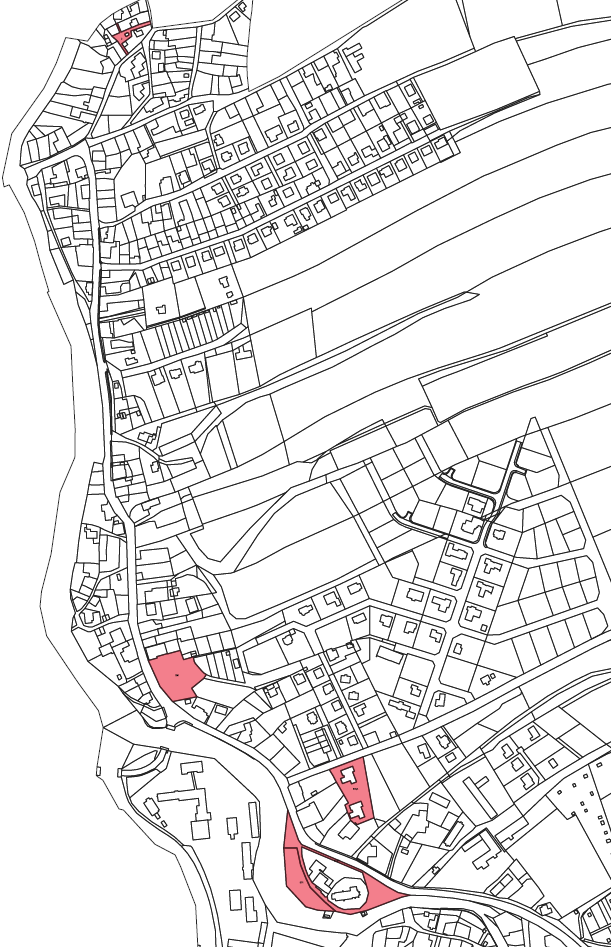 Pozemky parcelní číslo: 2, 550, 644/1, 674, 673/2 v k.ú. Žilina u Nového Jičína.Příloha č. 2c k obecně závazné vyhlášce města Nový Jičín o místním poplatku za užívání veřejného prostranství(veřejná prostranství v Novém Jičíně, část Loučka - zeleň)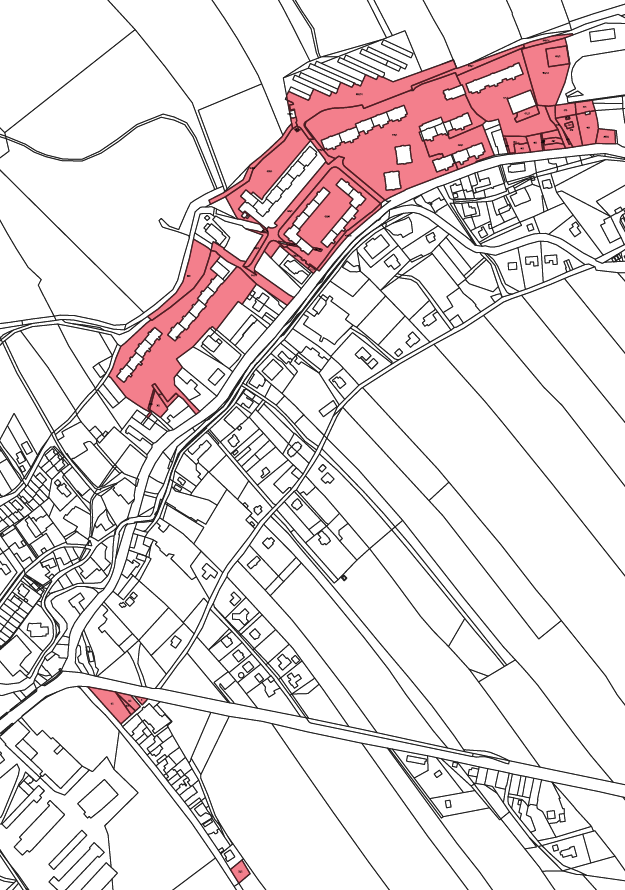 Pozemky stavební parcela: 463, 467, 477, 483/1Pozemky pozemková parcela: 948/14, 491/2, 491/14, 475, 476, 474, 478, 479, 482, 480, 468, 466, 465,  464, 462, 471/1, 471/7, 948/7, 450/1, 445/1, 882/54, 445/17, 948/9, 426/24, 426/6, 426/1, 426/4, 948/8, 426/38, 426/34, 426/36, 426/32, 426/3, 411/3, 426/2, 947/1, 880,  397/8, 360, 363, 361, 5, 6/2, 6/3, 6/1, 35/1 v k.ú. Loučka u Nového Jičína.Příloha č. 3a k obecně závazné vyhlášce města Nový Jičín o místním poplatku za užívání veřejného prostranství(veřejná prostranství v Novém Jičíně, část Bludovice – zpevněné plochy)Veřejnými prostranstvími jsou komunikace, chodníky a jiné zpevněné plochy na pozemcích parcelní číslo: 29, 15/2, 15/1, 709/1, 705/1, 710/1, 21/4, 710/2, 700/6, 710/3, 710/4, 710/5, 710/6, 102, 120/5, 121/2, 126/1, 120/6, 118, 561/1, 576/1, 619/1, 216, 705/1, 289, 697, 696, 695/1, 693/1, 426, 428/1, 475, 467/1, 467/2, 493, 711/5, 711/4, 711/3, 711/2, 94/1, 94/2, 93/1, 93/2 v k.ú. Bludovice u Nového Jičína.Příloha č. 3b k obecně závazné vyhlášce města Nový Jičín o místním poplatku za užívání veřejného prostranství(veřejná prostranství v Novém Jičíně, část Bludovice - zeleň)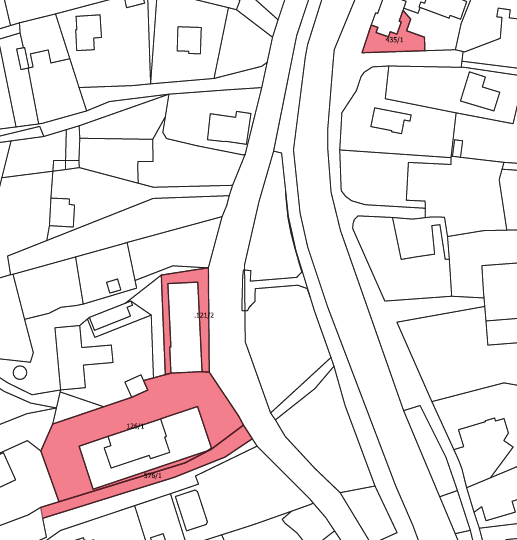 Pozemek stavební parcela: 121/2Pozemky pozemková parcela: 435/1, 126/1, 576/1 (část pozemku dle vyznačení v mapě) v k.ú. Bludovice u Nového Jičína.Příloha č. 4a k obecně závazné vyhlášce města Nový Jičín o místním poplatku za užívání veřejného prostranství(veřejná prostranství v Novém Jičíně, část Kojetín – zpevněné plochy)Veřejnými prostranstvími jsou komunikace, chodníky a jiné zpevněné plochy na pozemcích parc. č.: 646/1, 636/1, 62, 60/1, 627/1, 625/1 v k.ú. Kojetín u Starého Jičína. Příloha č. 4b k obecně závazné vyhlášce města Nový Jičín o místním poplatku za užívání veřejného prostranství(veřejná prostranství v Novém Jičíně, část Kojetín - zeleň)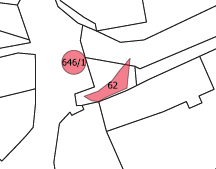 Pozemky parcelní číslo: 646/1(část pozemku dle vyznačení v mapě), 62 v k.ú. Kojetín u Starého Jičína.Příloha č. 5a k obecně závazné vyhlášce města Nový Jičín o místním poplatku za užívání veřejného prostranství(veřejná prostranství v Novém Jičíně, část Straník – zpevněné plochy)Veřejnými prostranstvími jsou komunikace, chodníky a jiné zpevněné plochy na pozemcích parc. č.: 1754, 1737/5, 1737/2, 75, 1737/14, 1737/4, 1819/1, 1739/1, 1143/3, 1737/38, 20/2, 1814/2, 1737/13, 1776/2, 885/2, 886/3, 1776/1, 183/1, 877/44, 179/1, 1871/16, 1871/17, 1822/1, 172/1, 1790, 1823/2, 1789/3, 191/37, 1871/27, 191/44, 199/6, 195/7, 1871/27, 1871/24, 1792/1, 1825/2 v k. ú. StraníkPříloha č. 5b k obecně závazné vyhlášce města Nový Jičín o místním poplatku za užívání veřejného prostranství(veřejná prostranství v Novém Jičíně, část Straník - zeleň)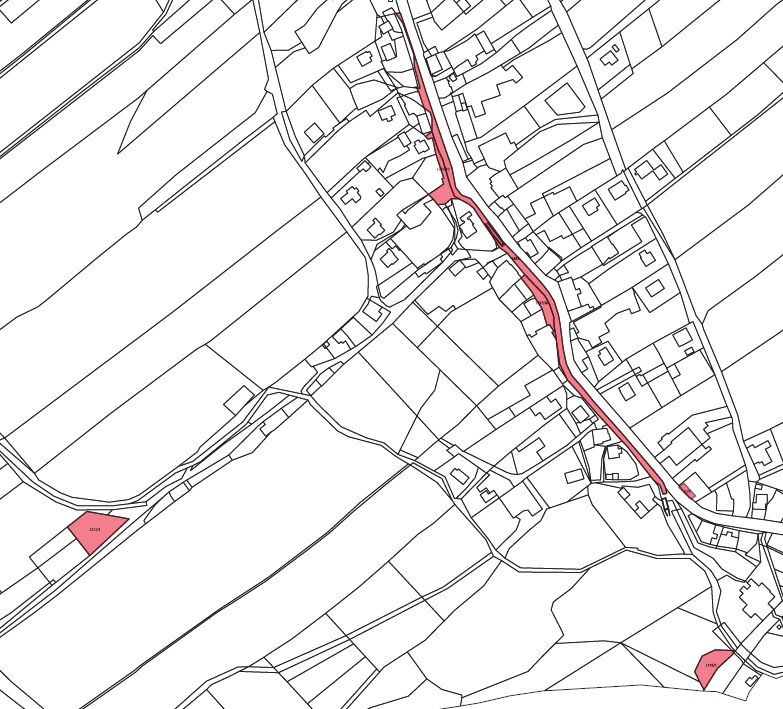 Pozemek stavební parcela: 175 (část pozemku dle vyznačení v mapě)Pozemky pozemková parcela: 1117/1, 1737/10, 1737/36, 1883, 1143/3 v k.ú. Straník.